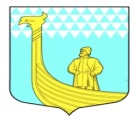 АДМИНИСТРАЦИЯМУНИЦИПАЛЬНОГО ОБРАЗОВАНИЯВЫНДИНООСТРОВСКОЕ СЕЛЬСКОЕ ПОСЕЛЕНИЕВолховский муниципальный район Ленинградская областьдеревня Вындин Островул. Школьная, д. 1 а П  О  С  Т  А  Н  О  В  Л  Е  Н  И Е «__20_»  марта  2019 года                                                                         № __37_ Об утверждении Порядка предоставления, рассмотрения и оценки инициативных предложений жителей части территории муниципального образования Вындиноостровское сельское поселение Волховского муниципального района для включения в муниципальную программу «Поддержка муниципальных инициатив и участия населения части территории муниципального образования Вындиноостровское сельское поселение  в реализации инициативных предложений на 2019 год»В соответствии с Федеральным законом от 06 октября 2003 №131-ФЗ «Об общих принципах организации местного самоуправления в Российской Федерации», Областным законом Ленинградской области от 28 декабря 2018 года№147-оз «О старостах сельских населенных пунктов Ленинградской области и содействии участию населения в осуществлении местного самоуправления в иных формах на частях территорий муниципальных образований Ленинградской области», Уставом муниципального образования Вындиноостровское сельское поселение, в целях развития инфраструктуры муниципального образования, активизации населения в определении приоритетов расходования средств местных бюджетов и поддержке инициативных предложений граждан в решении вопросов местного значения, ПОСТАНОВЛЯЮ:1.Утвердить Порядок предоставления, рассмотрения и оценки инициативных предложений жителей части территории муниципального образования Вындиноостровское сельское поселение для включения в муниципальную программу «Поддержка муниципальных инициатив и участия населения части территории  муниципального образования Вындиноостровское сельское поселение в реализации инициативных предложений на 2019 год».2.Настоящее постановление разместить на официальном сайте муниципального образования в сети Интернет.3.Контроль за выполнением настоящего постановления оставляю за собой.Глава администрации  МО Вындиноостровское сельское поселение                                 М.ТимофееваУТВЕРЖДЁНПостановлением администрацииМО Вындиноостровское сельское поселениеот «__20__»   марта  . №   -37--(приложение)Порядокпредоставления, рассмотрения и оценки инициативных предложений жителей части территории муниципального образования Вындиноостровское сельское поселение для включения в муниципальную программу «Поддержка муниципальных инициатив и участия населения части территории муниципального образования Вындиноостровское сельское поселение в реализации инициативных предложений на 2019 год»1.1. Порядок предоставления, рассмотрения и оценки инициативных предложений жителей части территории муниципального образования Вындиноостровское сельское поселение для включения в муниципальную программу «Поддержка муниципальных инициатив и участия населения части территории муниципального образования Вындиноостровское сельское поселение в реализации инициативных предложений на 2019 год» (далее – Порядок) определяет механизм отбора инициативных предложений жителей части территории муниципального образования (далее – инициативные предложения) для включения в муниципальную программу.1.2. Для целей подготовки инициативных предложений для финансирования используются следующие основные понятия:часть территории муниципального образования - сельский населенный пункт, не являющийся административным центром муниципального образования, или часть его территории, или группа сельских населенных пунктов, в состав которой не входит административный центр муниципального образования;общественный совет - одна из иных форм участия населения в осуществлении местного самоуправления на части территории муниципального образования;средства на поддержку муниципальных образований - субсидии, предоставляемые из областного бюджета Ленинградской области бюджетам муниципальных образований в целях содействия участию населения в осуществлении местного самоуправления в сельских населенных пунктах, не являющихся административными центрами муниципальных образований, где назначен староста, или на части территории муниципального образования, где избран общественный совет, - для софинансирования расходных обязательств, возникающих при осуществлении органами местного самоуправления муниципальных образований полномочий по решению вопросов местного значения, основанных на инициативных предложениях жителей сельских населенных пунктов;инициативные предложения - предложения (предложение) населения части территории муниципального образования, направленные (направленное) на развитие объектов общественной инфраструктуры муниципального образования, предназначенных для обеспечения жизнедеятельности населения частитерритории муниципального образования, создаваемых и (или) используемых в рамках решения вопросов местного значения, предусмотренных Федеральным законом от 6 октября 2003 года № 131-ФЗ "Об общих принципах организации местного самоуправления в Российской Федерации" (далее - объекты общественной инфраструктуры).1.3. В качестве инициативных предложений для включения в муниципальную программу (подпрограмму) рекомендуется рассматривать предложение (предложения) жителей части территории муниципального образования, направленные на развитие объектов общественной инфраструктурымуниципального образования, предназначенных для обеспечения жизнедеятельности населения части территории муниципального образования, создаваемые и (или) используемые в рамках решения вопросов местного значения, в том числе по следующим видам объектов и работ:а) объекты жилищно-коммунальной инфраструктуры, находящиеся в муниципальной собственности;б) автомобильные дороги, находящиеся в муниципальной собственности и придомовые территории;в) муниципальные объекты физической культуры и спорта; г) детские площадки;д) благоустройство и содержание мемориальных мест, мест погребения;е) объекты размещения бытовых отходов и мусора;ж) объекты благоустройства и озеленения территории;з) организация, благоустройство и содержание мест массового отдыха населения;и) организация освещения улиц, установка указателей с названиями улиц и номерами домов;к) обеспечение первичных мер пожарной безопасности.1.4. Отбор проводится в целях развития инфраструктуры муниципального образования, активизации населения в определении приоритетов расходования средств местных бюджетов и поддержке инициативных предложений граждан в решении вопросов местного значения.1.5. Организатором отбора является Администрация МО Вындиноостровское сельское поселение (далее – организатор отбора, Администрация).1.6. Определение инициативных предложений для участия в отборе проходит на собраниях (конференциях) граждан в порядке, установленном решением Совета депутатов.Условия включения инициативных предложений в муниципальную программу2.1. Основные условия для включения инициативных предложений (проектов) в муниципальную программу:проект направлен на решение вопросов местного значения с учетом положений федерального и регионального законодательства;имущество (земельные участки), предназначенное для реализации проекта, должно после проведения мероприятий, быть оформлено в муниципальную собственность;реализация проекта осуществляется в рамках одного календарного года;гарантии об обеспечении участия граждан и юридических лиц в реализации проекта ((финансового и (или) трудового, и (или) материально-технического участия);в областном законе об областном бюджете Ленинградской области на очередной финансовый год предусмотрены бюджетные ассигнования на реализацию областного закона № 147-оз;6) в бюджете муниципального образования Вындиноостровское сельское поселение предусмотрены бюджетные ассигнования на реализацию инициативных предложений в рамках областного закона № 147-оз.на реализацию инициативного предложения не предусмотрено финансирование за счет иных направлений расходов федерального, регионального и (или) местного бюджетов (двойное финансирование не допускается).Порядок проведения отбора инициативных предложений жителей для включения в муниципальную программу3.1. Администрация  муниципального образования  Вындиноостровское сельское поселение  (далее - Администрация) в срок, не позднее 3 календарных дней со дня объявления комитетом по местному самоуправлению, межнациональным и межконфессиональным отношениям Ленинградской области (далее - организатор регионального конкурсного отбора) о проведении отбора муниципальных образований для предоставления субсидий из бюджета Ленинградской области на развитие участия населения в осуществлении местного самоуправления размещает на официальном сайте  муниципального образования   уведомление о начале отбора инициативных предложений для включения в муниципальную программу (подпрограмму) (далее - уведомление), которое содержит дату, время и место приема инициативных предложений. Уведомление, сведения о средствах муниципального бюджета на реализацию инициативных предложений, а также о предельном объеме субсидий для муниципального образования из областного бюджета Ленинградской области в срок, указанный в абзаце 1 настоящего пункта Порядка, направляются старостам и председателям общественных советов.3.2. Для участия в отборе:3.2.1. Староста сельского населенного пункта направляет:- протоколы собраний (конференций) граждан сельского населенного пункта с участием старосты, содержащих инициативные предложения с указанием адреса (адресов) их реализации (по форме, установленной решением Совета депутатов муниципального образования Вындиноостровское   сельское поселение;- протоколы собраний (конференций) граждан сельского населенного пункта с участием старосты об определении видов вклада граждан/юридических лиц в реализацию инициативных предложений (по форме, установленной решением Совета депутатов муниципального образования Вындиноостровское   сельское поселение;- материалы (документы), подтверждающие фото- и (или) видеофиксациию проведения собраний (конференций) граждан сельского населенного пункта с участием старосты, осуществленной с соблюдением положений статьи 152.1 Гражданского кодекса Российской Федерации.3.2.2. Председатель общественного совета направляет:- решение собрания (конференции) граждан части территории муниципального образования Вындиноостровское   сельское поселение об избрании общественного совета;-   решения общественного совета об избрании председателя;- протоколы собраний (конференций) граждан части территории муниципального образования и заседаний общественных советов части территории муниципального образования Вындиноостровское   сельское поселение или протоколы заседаний общественных советов с участием населения части территории муниципального образования Вындиноостровское   сельское поселение, содержащие инициативные предложения с указанием адресов их реализации (по форме, установленной решением Совета депутатов муниципального образования Вындиноостровское   сельское поселение;- протоколы собраний (конференций) граждан части территории муниципального образования Вындиноостровское   сельское поселение и заседаний общественных советов или протоколы заседаний общественных советов с участием населения части территории муниципального образования об определении видов вклада граждан/юридических лиц в реализацию инициативных предложений (по форме, установленной решением Совета депутатов муниципального образования Вындиноостровское   сельское поселение;- материалы (документы), подтверждающие фото- и (или) видеофиксации собраний (конференций) граждан части территории муниципального образования и заседаний общественных советов части территории муниципального образования или заседаний общественных советов с участием населения части территории муниципального образования, осуществленной с соблюдением положений статьи 152.1 Гражданского кодекса Российской Федерации.3.3. Администрация обеспечивает прием, учет и хранение поступивших инициативных предложений (документов и материалов) от старост и председателей общественных советов (далее - участники отбора). 3.4. Для проведения отбора инициативных предложений Администрация формирует рабочую группу (далее - Рабочая группа). Рабочая группа формируется в составе председателя рабочей группы, секретаря и других членов рабочей группы. Для участия в заседаниях Рабочей группы приглашаются председатели общественных советов, старосты, авторы инициативных предложений.  3.5. Рабочая группа на основе представленных участниками отбора документов проводит рейтинг инициативных предложений.3.5.1. Оценка достоинств инициативных предложений осуществляется в баллахКритериями отбора инициативных предложений являются:3.5.2. Количество баллов по каждому критерию определяется большинством голосов участников Рабочей группы.3.5.3. Рабочей группой может быть принято решение об объединении нескольких инициативных предложений в один проект.3.5.4. В муниципальную программу (подпрограмму) подлежат включению инициативные предложения (проекты), набравшие наибольшее количество баллов, и общий объем необходимого финансирования на реализацию которых не превышает общей суммы софинансирования из местного и областного бюджетов, а также финансового вклада граждан/юридических лиц (при наличии).3.6. В срок не позднее 3 рабочих дней после окончания отбора сведения о результатах отбора Администрация размещает на официальном сайте  муниципального образования Вындиноостровское   сельское поселение и направляет участникам отбора. 3.7. Администрацией может быть принято решение о проведении отбора инициативных предложений для включения в муниципальную программу (подпрограмму) в отсутствие предусмотренных в областном законе об областном бюджете Ленинградской области на очередной финансовый год бюджетных ассигнований на реализацию областного закона № 147-оз,  при условии предусмотренных бюджетных ассигнований на эти цели в бюджете  муниципального образования Вындиноостровское   сельское поселение на очередной финансовый год. В этом случае отбор осуществляется в порядке, предусмотренном в п.п. 2.2. - 2.6. настоящего Порядка. Уведомление, а также сведения об объемах денежных средств, предусмотренных бюджетом муниципального образования  Вындиноостровское   сельское поселение на очередной финансовый год, размещаются на официальном сайте  муниципального образования Вындиноостровское   сельское поселение и направляются старостам и председателям общественных советов в срок, определенный Администрацией.Региональный конкурсный отбор4.1. После принятия решения об отборе инициативных предложений для включения в муниципальную программу, организатор обеспечивает подготовку пакета документов (в том числе, запрашивая у участников отбора, инициативные предложения которых признаны победителями) для участия в конкурсном отборе проектов на предоставление субсидий из областного бюджета Ленинградской области бюджетам поселений Ленинградской области на реализацию областного закона Ленинградской области от 28 декабря 2018 года № 147-оз «О старостах сельских населенных пунктов Ленинградской области и содействии участию населения в осуществлении местного самоуправления в иных формах на частях территорий муниципальных образований Ленинградской области» (далее – региональный конкурсный отбор).4.2. Организатор направляет пакет документов для участия в региональном конкурсном отборе в сроки, установленные нормативными правовыми актами, принятыми в целях реализации областного закона Ленинградской области от 28 декабря 2018 года № 147-оз «О старостах сельских населенных пунктов Ленинградской области и содействии участию населения в осуществлении местного самоуправления в иных формах на частях территорий муниципальных образований Ленинградской области».4.3. Результаты регионального конкурсного отбора Администрация размещает на официальном сайте муниципального образования Вындиноостровское сельское поселение, а также доводит до сведения председателя общественного совета, инициативные предложения которого были включены в муниципальную программу (подпрограмму).Приложение № 1к Порядку предоставления, рассмотрения и оценкиинициативных предложений жителей части территориимуниципального образования Вындиноостровское сельскоепоселение для включения в муниципальную программу«Поддержка муниципальных инициатив и участиянаселения части территории муниципального образованияВындиноостровское сельское поселение в реализацииинициативных предложений на 2019 год»(Постановление администрации  Вындиноостровскогосельского поселения  «__»  марта  2019 года №___СоставРабочей группы по отбору инициативных предложенийжителей для включения в муниципальную программуГлава администрации Вындиноостровское сельское поселение  – Тимофеева М.А- председатель Рабочей группы.Члены рабочей группы2.Ведущий специалист администрации- Черемхина Е.В;3.Председатель общественного совета или (староста).4.Представитель общественного совета (по решению собрания граждан или заседания общественного совета).5.Депутат совета депутатов Вындиноостровского сельского поселения   (по согласованию).Приложение №2к Порядку предоставления, рассмотрения и оценкиинициативных предложений жителей части территориимуниципального образования Вындиноостровское сельскоепоселение для включения в муниципальную программу«Поддержка муниципальных инициатив и участиянаселения части территории муниципального образованияВындиноостровское сельское поселение в реализацииинициативных предложений на 2019 год»(Постановление администрации  Вындиноостровскогосельского поселения  «__»  марта  2019 года №___администрацию муниципального образования Вындиноостровское сельское поселение от председателя общественного совета части территории муниципального образования Вындиноостровское сельское поселение________________________________________________________________________________________________________________________(ФИО, контактные данные: номер телефона, адрес электронной почты)Инициативное предложение (проект) населения части территории муниципального образования Вындиноостровское сельское поселение),направленное на развитие объектов общественной инфраструктуры, предназначенных для обеспечения жизнедеятельности населенияНазвание инициативного предложения__________________________________________________________________2. Ориентировочная стоимость реализации инициативного предложения__________________________________________________________________Отрасль (вопрос местного значения, в рамках которого реализуется инициативное предложение) ____________________________________________________________________________________________________________Мероприятия по реализации инициативного предложения (описание, что конкретно и каким способом планируется реализовать, наличие мероприятий по уменьшению негативного воздействия на состояние окружающей среды и здоровье населения)____________________________________________________________________________________________________________________________________Формы участия населения в реализации инициативных предложений__________________________________________________________________Ожидаемые результаты, длительность использования реализованного инициативного предложения, участие населения в обеспечении эксплуатации и содержании объекта после реализации инициативного предложения (проекта),__________________________________________________________________Благополучатели (наименование, количество)______________________________________________________________________________________Сведения о представителях, выбранных на собраниях/заседаниях для осуществления контроля за реализацией инициативных предложений (включенных в муниципальную программу, а также в перечень проектов для предоставления субсидии из областного бюджета).Приложение на	л.:решение собрания (конференции) граждан части территории муниципального образования Вындиноостровское сельское поселение об избрании общественного совета (протокол);решение общественного совета об избрании председателя (протоколы);протокол собрания (конференции) граждан части территории муниципального образования, содержащий инициативные предложения с указанием адресов их реализации;протокол собрания (конференции) граждан части территории муниципального образования об определении видов участия граждан в реализации инициативных предложений – финансового и (или) трудового, и (или) материально-технического участия населения, юридических лиц (индивидуальных предпринимателей);реестры подписей жителей в поддержку инициативных предложений;документы, подтверждающие вклад граждан/юридических лиц, - гарантийные документы о материально-техническом участии населения, юридических лиц(индивидуальных предпринимателей), подтверждающие документы о поступлении финансовых средств граждан, юридических лиц (индивидуальных предпринимателей) в бюджет муниципального образования (платежные поручения), сметы по трудовому участию населения сельских населенных пунктов.материалы (документы), подтверждающие фото- и (или) видеофиксации собраний (конференций) граждан части территории муниципального образования и заседаний общественных советов части территории муниципального образования или заседаний общественных советов с участием населения части территории муниципального образования, осуществленной с соблюдением положений статьи 152.1 Гражданского кодекса Российской Федерации.КритерииМаксимальный балл1 Социальная эффективность от реализации инициативного предложения. Оценивается суммарно: - повышение туристической привлекательности – 1 балл; - создание условий для демографической устойчивости –  1 балл; - способствует сохранению социальной жизни – 1 балл; - способствует сохранению или развитию культурного наследия – 1 балл; - способствует эффективному использованию природных ресурсов  – 1 балл; - способствует здоровому образу жизни – 1 балл; -способствует комфорту и безопасности проживания-1; 72. Актуальность (острота) проблемы:Средняя - проблема достаточно широко  осознается целевой группой населения, ее решение может привести к улучшению качества жизни- 1 балл;Высокая – отсутствие решения  будет негативно сказываться  на качестве жизни целевой  группы населения- 3 балла;33. Количество прямых  благополучателей от реализации инициативного предложения (проекта):доля благополучателей в общей численности населения сельского населенного пункта (части территории муниципального образования):До 10 %- 1 балл;От 10 до 30%- 2 балла;От 30% до 50%-3 балла;свыше 50% - 4 балла 44.Наличие мероприятий по уменьшению негативного воздействия на состояние окружающей среды и здоровье населения:Не предусматривается- 0 баллов;Наличие природоохранных мероприятий  в составе инициативного предложения (проекта), напрямую не связанных  с воздействием на окружающую среду (например, посадка древесно-кустарниковой растительности вдоль автомобильных дорог), - 1 балл; Наличие мероприятий, связанных с обустройством  части территории Мшинского сельского поселения (озеленение, расчистка и обустройство водных объектов, ликвидация свалок и т.п.) – 2 балла;Наличие мероприятий, связанных с уменьшением негативного воздействия на состояние окружающей среды (обустройство парковых зон, скверов, строительство и реконструкция очистных сооружений, обустройство объектов размещения бытовых отходов и мусора и т.п.) – 3 балла.65.Степень участия населения в определении проблемы, на решение которой направлено инициативное предложение (согласно количеству голосов, поданных на собраниях за поддержку инициативного предложения):до 3% от общего числа участников собраний (но не менее 100 подписей) – 1 балл;от 3% до 6%- 2 балла;от 6% до 9,9% - 3 балаболее от 10% - 4 балла;46. Наличие механизмов содержания и эффективной эксплуатации объекта социальной инфраструктуры - результата реализации инициативного предложения (проекта)-  Участие населения в обеспечении эксплуатации и содержании объекта после реализации инициативного предложения (проекта) если есть – 2 балла; нет - 027. Длительность использования результатов реализации инициативного  предложения (проекта)- До 1 года -0 баллов;от 1 года до 3 лет- 2 балласвыше трех лет 5 баллов5Максимальное количество баллов31